Board of State and Community Corrections (BSCC)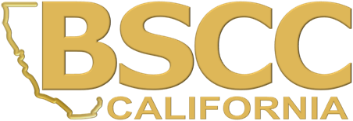 Proposition 47 Executive Steering CommitteeMembership*Organization provides services statewideUpdated 6/24/16									NameTitle / OrganizationGeographic Location (County)1Scott Budnick, Co-ChairFounder & President, Anti-Recidivism Coalition* & BSCC Board Member Los Angeles 2Leticia Perez, Co-ChairSupervisor, Kern County & BSCC Board Member Kern3John BautersPolicy Director,Californians for Safety & Justice* Alameda4Christine Brown-TaylorReentry Manager,San Diego County Sheriff’s Department San Diego5Charity ChandlerDirector of Contracts Administration,AIDS Healthcare Foundation*Los Angeles6Isaiah CromptonFounder and Executive Director,Isaiah’s Sober LivingKern7Shelley CurranDirector of Criminal Justice Services,Judicial Council of California*San Francisco8George EskinConsultant/Retired JudgeSanta Barbara9Dr. Mark GhalyDirector of Community Health & Integrated Programs, L.A. County Dept. of Health ServicesLos Angeles 10Frank GuzmanStaff Attorney, National Center for Youth Law*Alameda11Stephanie JamesChief Probation Officer, San Joaquin County San Joaquin 12John JonesLife Coach, Communities United for Restorative Youth Justice*Alameda 13Richard KuhnsExecutive Director, Shasta, Modoc, Trinity and Siskiyou Counties Housing AuthorityShasta, Modoc, Trinity &  Siskiyou 14Ronald LaneDeputy Chief Administrative Officer,San Diego CountySan Diego 15Samuel NuñezExecutive Director,Fathers & Families of San JoaquinSan Joaquin 16Vonya QuarlesExecutive Director, Starting Over, Inc.San Bernardino 17Thomas RenfreeExecutive Director, County Behavioral Health Directors Association of California*Sacramento 18Javier StauringExecutive Director/Co-Founder,Healing Dialogue and ActionLos Angeles 